 zondag  6 februari 2021 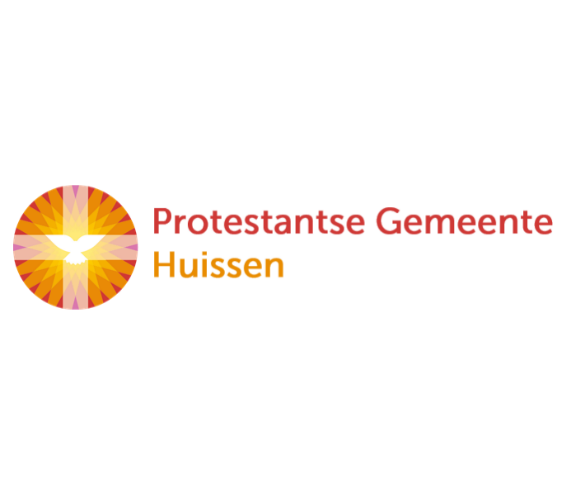 
5e zondag na Epifanie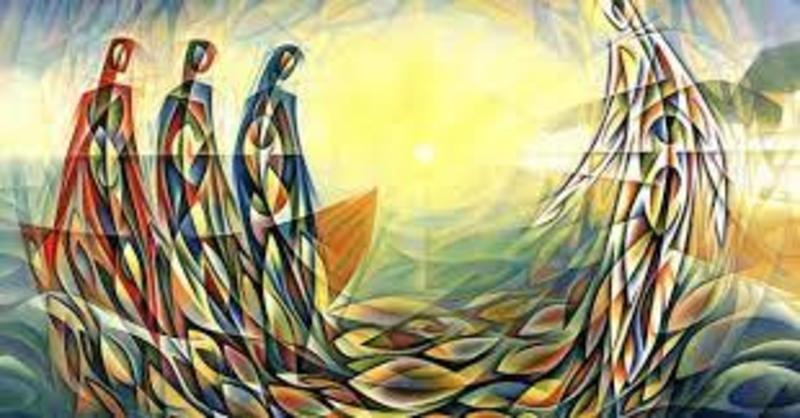 			Voorganger:    Ds Bram Grandia
			Organist:         Hennie Klaasen Bos – van Zetten				Lector             Wilmy Viëtor
                       

De viering is te volgen via: https://kerkdienstgemist.nl/stations/2473-Protestantse-gemeente-Huissen                                                                 ****************DE  V O O R B E R E I D I N GDe klok luidt – het wordt stilLied 296 als drempellied Refrein:Die de morgen ontbooden het licht hebt geroepen,zegen ons ook met uw licht!	    1 Ondoofbaar vuur,over ons opgegaan als een zon,vat ons samen in uw stralen,doe ons gedijen in uw ogen!Refrein    2 Die de weerstand van de nacht wilt breken,onze toekomst aan het donker afdwingt,Refrein
Welkom en begroetingZullen we samen bidden: God,
we zijn bij elkaar
op zoek naar stilte
naar leven en liefde
naar onszelf
naar UGOD 
LAAT UW LICHT OVER ONS OPGAAN
WEES VOOR ONS LIEFDE DIE BLIJFTRefrein van lied 296Die de morgen ontbooden het licht hebt geroepen,zegen ons ook met uw licht!                         				(gemeente gaat staan)Bemoediging en groet           v:   		Onze hulp is in de Naam van de Heer          a: 		SCHEPPER EN BEHOEDER VAN ALLE LEVEN
v:		God. Laat uw licht over ons leven schijnen
a: 		UW LIEFDE OVER AL ONZE DAGEN
v: 		Wij groeten elkaar 
a: 		IN DE NAAM VAN DE VADER, DE ZOON			EN DE HEILIGE GEEST. AMEN.Lied: Psalm 27: 1 en 3  antifoon Lied 514 d Anifoon: Wees mij een rots, een toevlucht;             U bent mijn redding.1 Mijn licht, mijn heil is Hij, mijn God en Here!Waar is het duister dat mij onheil baart?Mijn hoge burcht is Hij, niets kan mij deren,in zijn bescherming ben ik wel bewaard!Of zich de boosheid tegen mij verbindten op mij loert opdat zij mij verslindt,ik ken geen angst voor nood en overval:het is de Heer die mij behouden zal!3 Hoe heeft Hij mij ten dage van het kwadeverborgen in het binnenst van zijn hut:geen vijandschap ter wereld kon mij schaden,de schaduw van zijn wolk heeft mij beschut.Hij stelde mij als op een hoge rots,het woelen van mijn vijanden ten trots;daarom wil ik met vrolijk feestgereijuichen voor Hem, want Hij bewaarde mij! – Anifoon: Wees mij een rots, een toevlucht;    U bent mijn redding.                          		 				                          (Gemeente gaat zitten)Kyriegebed waarna we zingen: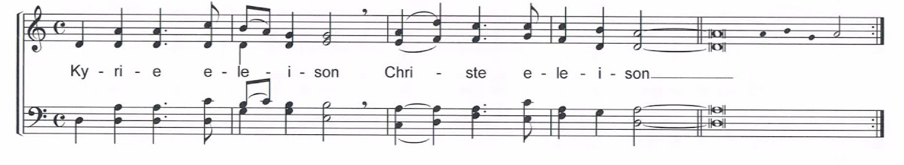 Gloria : Lied 3041 Zing van de Vader die in den beginnede mensen schiep, de dieren en de dingen:hemel en aarde wil zijn naam bezingen:houd Hem in ere!2 Zing van de Zoon, het licht voor onze ogen,bron van geluk voor wie Hem wil geloven:luister naar Hem het woord van alzo hoge:houd Hem in ere!3 Zing van de Geest, de adem van het leven,duurzame kracht die mensen wordt gegeven.Waar wij ook gaan, wij hebben niets te vrezen:houd Hem in ere!DE SCHRIFTENGebedWe lezen uit Exodus 2 : 1-10We zingen lied 352: 1, 2 en 3 1 Jezus, meester aller dingen,Woord van God van den beginne,in het lot der stervelingenbrengt Gij tekenen tot stand.2 Gij weerstaat de boze machten,storm en ontij, donkere nachtenen ’t gevaar dat wij niet achten:richt U op en strek uw hand!3 Mozes heeft behoud gevonden,Farao ging diep ten onder,Gij doet wonder boven wonder,draag ons naar de overkant.We lezen Lukas 5 : 1-11 Als antwoord zingen we: 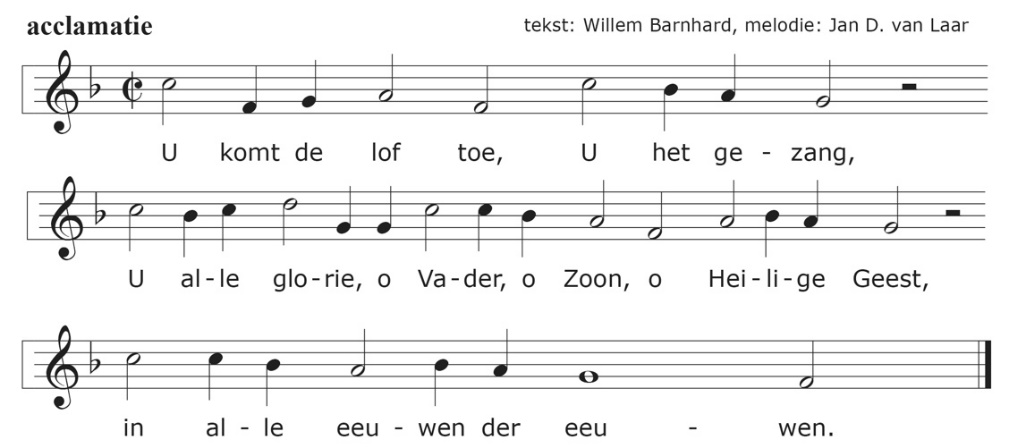 Overweging 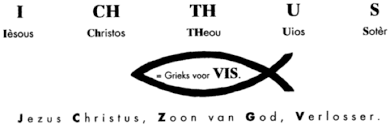 Meditatieve muziekLied 835 1 Jezus, ga ons voordeze wereld door,en U volgend op uw schredengaan wij moedig met U mede.Leid ons aan uw handnaar het vaderland.2 Valt de weg ons lang,zijn wij klein en bang,sterk ons, Heer, om zonder klagenachter U ons kruis te dragen.Waar Gij voor ons trad,is het rechte pad.3 Krimpt ons angstig hartonder eigen smart,moet het met de ander lijden,Jezus, geef ons kracht tot beide.Wees Gij zelf het lichtdat ons troost en richt.4 In de woestenij,Heer, blijf ons nabijmet uw troost en met uw zegentot aan ’t eind van onze wegen.Leid ons op uw tijdin uw heerlijkheid.Collecte: Tent of Nations https://www.tentofnations.nl/ / Pastoraat en EredienstGebeden  - Stil Gebed – we zingen daarbij als acclamatie 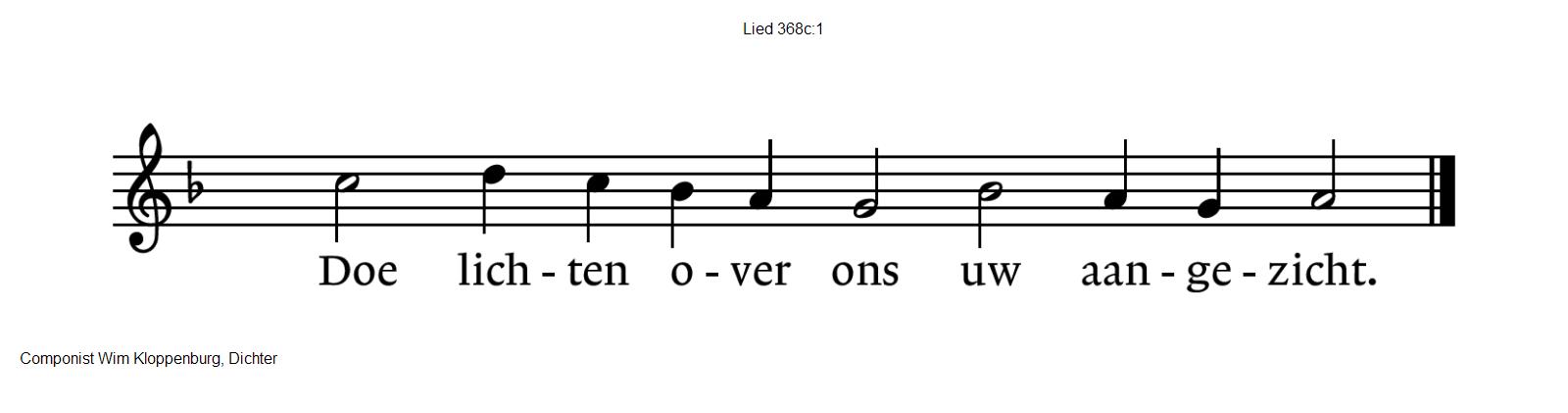  Tafelviering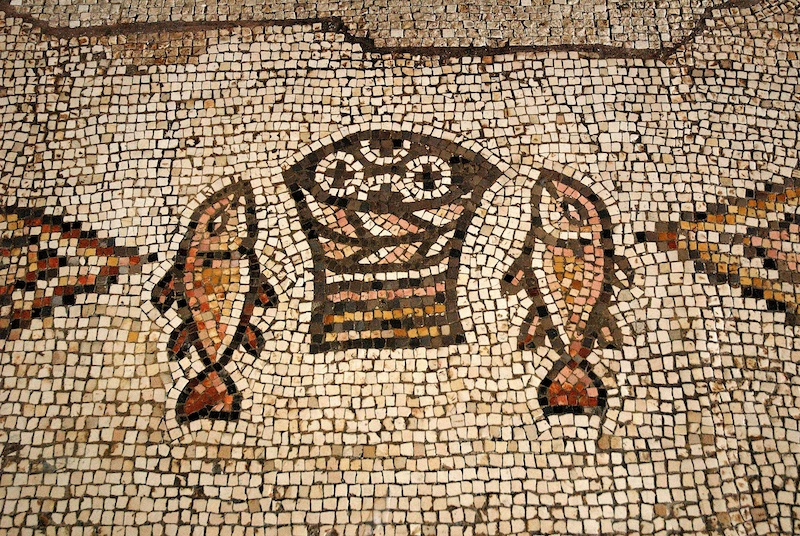 God, nu wij uw goedheid mogen proeven
past het ons U te danken 

Gij die weet wat in mensen omgaataan hoop en twijfel, domheid,drift, plezier, onzekerheid.
Gij die ons denken peilten ieder woord naar waarheid schat,en wat onzegbaar is onmiddellijk verstaat.Gij toetst ons hart en Gij zijt groter dan ons hart;op elk van ons houdt Gij uw oog gericht;en niemand of hij heeft een naam bij U,
en niemand valt of hij valt in uw handen,en niemand leeft of hij leeft naar U toe.
Maar nooit heeft iemand U gezien.In dit heelal zijt Gij onhoorbaar.En diep in de aarde klinkt uw stem niet;en ook uit de hoogte niet,
en niemand die de dood is ingegaan,keerde ooit terug om ons van U te groeten.Aan U zijn wij gehecht, naar U genoemd.Gij alleen weet wat dat betekent. Wij niet.Wij gaan de wereld door met dichte ogen.
Maar soms herinneren wij ons een naam,een oud verhaal dat ons is doorverteld,over een mens die vol was van uw kracht,Jezus van Nazareth, een jodenman;
in hem zou uw genade zijn verschenen,uw mildheid en uw trouw; in hem zou voorgoed,aan het licht gekomen zijn hoe Gij bestaat:weerloos en zelveloos, dienaar van mensen.
Hij was, zoals wij zouden willen zijn:een mens van god, een vriend, een licht,een herder, die niet ten eigen bate heeft geleefd,en niet vergeefs, onvruchtbaar, is gestorven;
die in de laatste nacht dat hij nog leefde,het brood gebroken heeft en uitgedeeld,en heeft gezegd: “neemt, eet, dit is mijn lichaam,zo zult gij doen tot mijn gedachtenis.”Toen nam hij ook de beker, en hij zei:“Dit is het nieuw verbond, dit is mijn bloed,dat wordt vergoten tot vergeving van uw zonden.Als je uit deze beker drinkt, denk dan aan mij.”Tot zijn gedachtenis nemen wij daarom dit brood,en breken het voor elkaar:om goed te weten wat ons te wachten staat,als wij léven, hem achterna.
en niemand of hij heeft een naam bij U,
en niemand valt of hij valt in uw handen,en niemand leeft of hij leeft naar U toe.
Als Gij hem hebt gered van de dood,God, als hij dood en begraven, toch leeft bij U,redt dan ook ons en houdt ons in leven,haal ook ons door de dood heen, nuen maak ons nieuw, want waarom híj wél,en waarom wij niet?Wij zijn toch ook mensen.         Onze Vader die in de hemel zijt,Uw naam worde geheiligd.Uw koninkrijk kome,Uw wil geschiede, op aarde zoals in de hemel.Geef ons heden ons dagelijks brood.En vergeef ons onze schuldenzoals ook wij onze schuldenaars vergeven.En leid ons niet in verzoeking,maar verlos ons van de boze.Want van U is het koninkrijken de kracht
en de heerlijkheid
in eeuwigheid, AmenGezongen Vredegroet: Uit Zangen van zoeken en zien: nr 630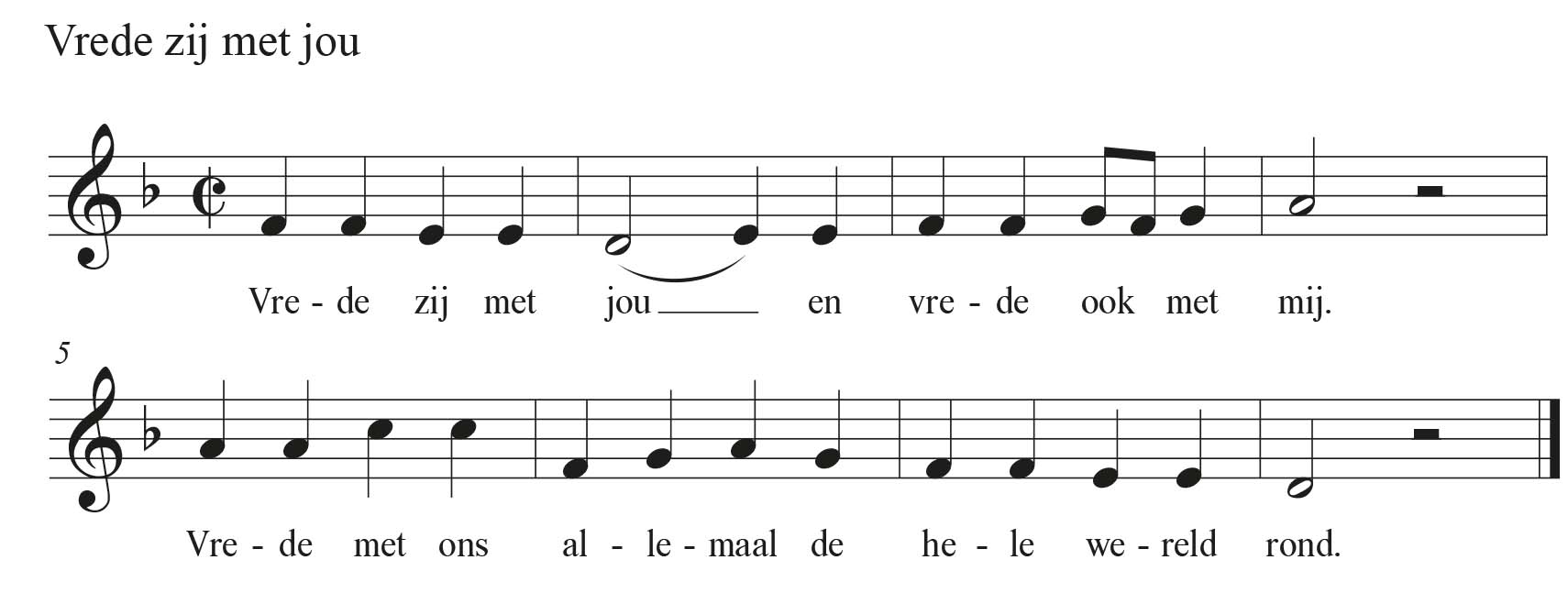 Delen van brood en wijnAls dankzegging en slotlied zingen we : lied 605 (Gemeente gaat staan)1 De toekomst is al gaande,lokt ondanks tegenstandons weg uit het bestaandenaar eens te vinden land.2 De toekomst is al gaande,schept doorgang door de vloed,dwars door het ongebaandeeen pad dat voortgaan doet.3 De toekomst is al gaande,een bron in de woestijnzingt tegen het vergaan in:de dood zal niet meer zijn.4 De toekomst is al gaande,verborgen en gezien,een stem die te verstaan is,een God die draagt en dient.
Zending en zegenZegen AMEN (samen zingen)* * * * * 
Reacties op de viering zijn welkom in de doos in de hal óf via het adres::    reactieviering@pknhuissen.nl.  
In de werkgroep VIEREN worden deze besproken en wordt  er gekeken hoe we daarmee  onze vieringen kunnen  ‘verbeteren’